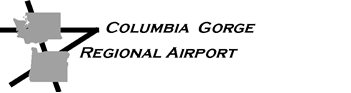 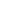 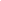 Agenda for the  MEETING OF THE AIRPORT BOARDOF THECOLUMBIA GORGE REGIONAL AIRPORT(Established cooperatively between the City of The Dalles, Oregon and Klickitat County, Washington)Tuesday March 14,  2022 @ 7:00amAt Airport Terminal and Via Zoom Meeting ID: 898 5939 6846       Passcode:   310337https://us06web.zoom.us/j/89859396846?pwd=NHpDRDhXVHBCKy9mb0F6L3VTZHRVZz09 Roll Call Approval of Agenda Approval of MinutesRegular Board Meeting Minutes of February 15, 2022 Public Comments (Items not on the Agenda) Board Member Reports FBO ReportAction ItemsFuture CGCC building lot: See staff report  Vision Meeting Results: See Vision results attachment   Discussion ItemsBudget Report / Check RegisterCity & Port UpdateManagement ReportHazard Mitigation letter of intent submitted to the Office of Emergency Management.                 Adjournment at ______ am		Next meeting: April 18, 2022